LAYANAN PENGADAAN SECARA ELEKTRONIK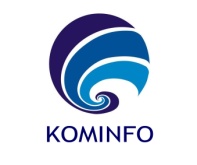 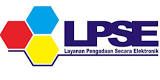 		KEMENTERIAN KOMUNIKASI DAN INFORMATIKAGedung Utama Lt.2 Jl. Medan Merdeka Barat No. 9, Jakarta Pusat 10110Telp: 021 2234 5999 Email: lpse@mail.kominfo.go.id	Formulir Permohonan Pembuatan/Perubahan Data Akun PPKDATA INSTANSIDATA INSTANSINama InstansiAlamatKode PosTeleponFaxEmailData PPK (sesuai SK Pengangkatan)Data PPK (sesuai SK Pengangkatan)NamaNIKNIPNo. Sertifikat PBJUser ID(diisi oleh admin)Password Sementara(diisi oleh admin)InstansiAlamat TeleponE-mail(menggunakan email kominfo/yang terdaftar pada portal)PangkatGolonganJabatanNo SKMasa Berlaku SKTanggalTanda tanganPemohonTanggalTanda tanganAdmin 